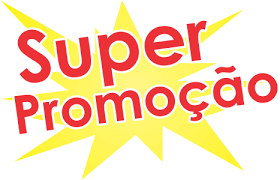 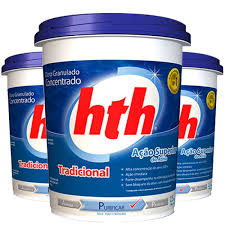 DE: 209,80POR: 195,00 à vista. (dinheiro )